CONSEJERÍA DE EDUCACIÓNFORMACIÓN EN CENTROS DE TRABAJO. PROGRAMA FORMATIVO	(Hoja 4 de 10)En          a     de    de CENTRO DOCENTE: PROFESOR/PROFESORA REPONSABLE DEL SEGUIMIENTO:            ALUMNO/ALUMNA: CENTRO DOCENTE: PROFESOR/PROFESORA REPONSABLE DEL SEGUIMIENTO:            ALUMNO/ALUMNA: CENTRO DE TRABAJO COLABORADOR: TUTOR / TUTORA DEL CENTRO DE TRABAJO: PERÍODO DE REALIZACIÓN DE LA FCT  PRIMER TRIMESTRE     SEGUNDO TRIMESTRE     TERCER TRIMESTRECENTRO DE TRABAJO COLABORADOR: TUTOR / TUTORA DEL CENTRO DE TRABAJO: PERÍODO DE REALIZACIÓN DE LA FCT  PRIMER TRIMESTRE     SEGUNDO TRIMESTRE     TERCER TRIMESTRECURSO ESCOLAR: FAMILIA PROFESIONAL: SANIDAD	CICLO FORMATIVO: EMERGENCIAS SANITARIAS	GRADO: MEDIOCURSO ESCOLAR: FAMILIA PROFESIONAL: SANIDAD	CICLO FORMATIVO: EMERGENCIAS SANITARIAS	GRADO: MEDIOCURSO ESCOLAR: FAMILIA PROFESIONAL: SANIDAD	CICLO FORMATIVO: EMERGENCIAS SANITARIAS	GRADO: MEDIOCURSO ESCOLAR: FAMILIA PROFESIONAL: SANIDAD	CICLO FORMATIVO: EMERGENCIAS SANITARIAS	GRADO: MEDIORESULTADOS DE APRENDIZAJEACTIVIDADES FORMATIVO- PRODUCTIVASACTIVIDADES FORMATIVO- PRODUCTIVASCRITERIOS DE EVALUACIÓNRealiza operaciones de mantenimiento preventivo del vehículo y de su dotación material, reconociendo los elementos mecánicos, eléctricos y de seguridad, y describiendo las fases del chequeo según el protocolo establecidoChequear los elementos mecánicos, eléctricos y de seguridad del vehículo según la hoja de revisión diariaChequear los elementos mecánicos, eléctricos y de seguridad del vehículo según la hoja de revisión diariaSe han reconocido los elementos mecánicos, eléctricos y de seguridad que hay que revisar por turno de trabajo para mantener la operatividad del vehículo.Se ha efectuado según orden establecido la revisión de los elementos mecánicos, eléctricos y de seguridad del vehículo.Se ha efectuado la verificación y reposición de los niveles de fluidos del vehículo.Se ha efectuado cambios de ruedas.Se han adoptado las medidas estipuladas relativas a la prevención de riesgos, protección y seguridad e higiene en el desarrollo de las fases de verificación de la operatividad del vehículo.Se han identificado los factores que determinan la calidad de prestación del servicio y las desviaciones en los requisitos y especificaciones de garantía de calidad.Se ha cumplimentado el formulario de revisión diaria.EL/LA PROFESOR/A RESPONSABLE DEL SEGUIMIENTO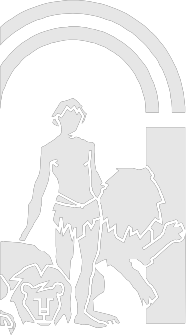 EL/LA JEFE/A DEL DEPARTAMENTO DE FAMILIA PROFESIONALEL/LA RESPONSABLE DEL CENTRO DE TRABAJOFdo: Fdo: Fdo: 